المملكـــــــــــــة العربيــــــــــــة السعوديــــــــــــــــة                                                أسئلة اختبار نهاية الفصل الدراسي الثالث لعام 1444هـ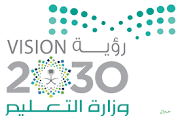 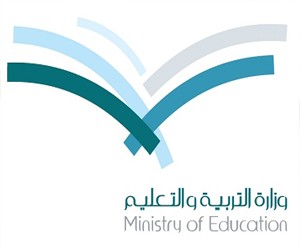 ادارة التعليم بالمدينة المنورة                                                                            المــــــادة: الدراسات الاجتماعيــة .            مكتب .................                                                                                       الــصــــف: السادس الابتدائــــــــي.      ابتداية .................                                                                                  الزمــــــن: ســـاعــــــــة فقط .أ ـ  من حقوق المواطن:1 ـ ...............................................      2 ـ .................................................ب ـ  تمكننا خطوط الطول من تحديد :1 ـ..............................................      2 ـ .......................................................		معلم المادة / خالد الحربي401هي انتماء الانسان الى وطنه على أسس من القيم والاخلاق والمبادئ :هي انتماء الانسان الى وطنه على أسس من القيم والاخلاق والمبادئ :هي انتماء الانسان الى وطنه على أسس من القيم والاخلاق والمبادئ :هي انتماء الانسان الى وطنه على أسس من القيم والاخلاق والمبادئ :هي انتماء الانسان الى وطنه على أسس من القيم والاخلاق والمبادئ :أالمواطنةبالأمانةجالصدق2عدد دوائر العرض:عدد دوائر العرض:عدد دوائر العرض:عدد دوائر العرض:عدد دوائر العرض:أ180 دائرةب150 دائرةج180 دائرة3من مظاهر الأمانةمن مظاهر الأمانةمن مظاهر الأمانةمن مظاهر الأمانةمن مظاهر الأمانةأحفظ الأسرارباخذ شيء ليس من حقناجالرشوة4خط الطول الرئيسي ودرجته صفر هو خط:خط الطول الرئيسي ودرجته صفر هو خط:خط الطول الرئيسي ودرجته صفر هو خط:خط الطول الرئيسي ودرجته صفر هو خط:خط الطول الرئيسي ودرجته صفر هو خط:أجرينيتشبالسرطانجالجدي5من واجبات المواطن  من واجبات المواطن  من واجبات المواطن  من واجبات المواطن  من واجبات المواطن  أالتزام الأنظمةبالعبث بالممتلكات العامةجالتزوير والغش6تعرض فيه المقتنيات التاريخيةتعرض فيه المقتنيات التاريخيةتعرض فيه المقتنيات التاريخيةتعرض فيه المقتنيات التاريخيةتعرض فيه المقتنيات التاريخيةأالمتحفبالحديقةجالسوق7عدد خطوط الطول:عدد خطوط الطول:عدد خطوط الطول:عدد خطوط الطول:عدد خطوط الطول:أ360 خطاًب355 خطاًج350 خطاً8تبلغ مساحة وطني المملكة العربية السعودية:تبلغ مساحة وطني المملكة العربية السعودية:تبلغ مساحة وطني المملكة العربية السعودية:تبلغ مساحة وطني المملكة العربية السعودية:تبلغ مساحة وطني المملكة العربية السعودية:أ2.000.000 كم2ب3.000.000 كم2ج4.000.000 كم29المال الذي تحصله الدولة من الأشخاص والمؤسسات أو الشركات لدعم المجتمع وتطويرهالمال الذي تحصله الدولة من الأشخاص والمؤسسات أو الشركات لدعم المجتمع وتطويرهالمال الذي تحصله الدولة من الأشخاص والمؤسسات أو الشركات لدعم المجتمع وتطويرهالمال الذي تحصله الدولة من الأشخاص والمؤسسات أو الشركات لدعم المجتمع وتطويرهالمال الذي تحصله الدولة من الأشخاص والمؤسسات أو الشركات لدعم المجتمع وتطويرهأالأجوربالضريبةجالزكاة10من سمات الموقع الجغرافي السياسية لوطني : تحيط به من سمات الموقع الجغرافي السياسية لوطني : تحيط به من سمات الموقع الجغرافي السياسية لوطني : تحيط به من سمات الموقع الجغرافي السياسية لوطني : تحيط به من سمات الموقع الجغرافي السياسية لوطني : تحيط به أ6 دول عربيةب7 دول عربيةج8 دول عربية(            ).ضريبة القيمة المضافة في وطني هي 15 % (            ).الصدق هو قول الحقيقة دون تغيير وفعل ما هو صحيح(            ).الموقع الفلكي هو موقع وطني بالنسبة لخطوط الطول ودوائر العرض(            ).عندما نجد آثاراً قديمة  نبلغ الجهات المختصة عنها (            ).خطوط الطول دوائر كاملة(            ).يحد وطني من جهة الغرب البحر الأحمر   (            ).الرياض من المدن المليونية في عدد السكان (            ).فرضت ( ضريبة السلع المنتقاه) للحد من استعمال منتجات التبغ ومشروبات الطاقة (            ).يتميز مناخ مناطق وطني بكثرة الأمطار واعتدال  الحرارة طوال العام (            ). تأتي المملكة في المركز السادس من بين الدول العربية من حيث المساحة المواطن المسؤولدوائر العرضالتعداد السكانيالصحراويالأمانة  دعم المحتاجين……....................................................……………  من فوائد المشاركة المجتمعية.  اذا تحققت  ……............................................................ لدى المواطن تحقق الأمن له ولوطنه.…….............................................................…………… حصر شامل لجميع أفراد الوطن وخمع معلومات عن خطائصهم. .……...................................................…………. هي دوائر وهمية كاملة موازية لخط الاستواء.  ……........................................................ هو الانسان ذو الخلق الحميد الملتزم لتعاليم دينه السمحة . تقع المملكة ضمن الأقليم……........................................................